L’AFRIQUE N’EST PAS CELLE QUE VOUS CROYEZSens et non-sens du « Renforcement des capacités des micro- et PME africaines par des ‘experts’ occidentaux »L'Afrique veut continuer de se développer sans les conseils de l'Occident (1) Responsabiliser l’Afrique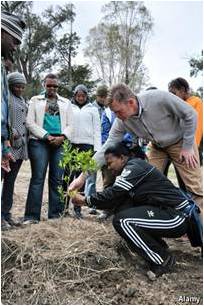 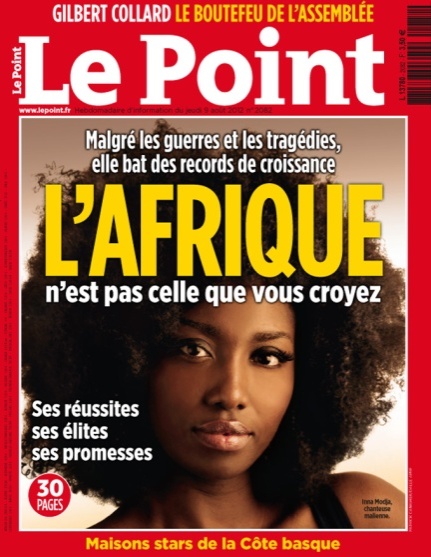 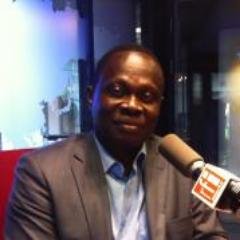 Let me teach you how to plant a tree                                                      Se développer sans les conseils de l’OccidentThere is not a single country in the world that has reached a high stage of economic and social development without having developed an advanced industrial sector; (Kofi ANNAN)l’Afrique milite pour des infrastructures modernes et une économie productive moderne (industries agro-alimentaires et manufacturières) et services associés, secteurs à fort potentiel de création d’emplois; (2) au Sénégal tous les ans 500+ économistes et ingénieurs sont diplômés en gestion d’entreprise moderne; (3) des investissements directs, par des entreprises étrangères actives en international, non seulement créent des emplois stables et une classe moyenne majeure et autonomisée mais agissent aussi comme une école de gestion d’entreprise permanente pour de futures entreprises locales; l’Afrique dispose d’énormes atouts pour transformer localement ses richesses de base et se développer comme une nouvelle économie émergente: le même nombre de jeunes instruits qu’en Chine, des énergies renouvelables, les terres arables du monde, accès aux nouvelles technologies, une main d’œuvre moins chère qu’en Chine (temporairement), des démocraties émergentes, ses propres moyens financiers, très importants;l’Afrique est courtisée par plusieurs partenaires économiques; elle a le choix entre l’Occident et les nouvelles économies de croissance (la Chine);L’Afrique veut continuer de se développer, sans les conseils de l’Occident (Dr René N’Guettia Kouassi, Directeur desaffaires économiques à la Commission de l’Union africaine)Conclusion. Le renforcement des capacités des micro- et PME africaines par des ‘experts’ occidentaux  a peu de sens. Même les pays africains les plus fragiles disposent aujourd’hui déjà d’une classe moyenne hautement qualifiée capable et prête à se développer d’une façon autonome et sans les conseils de l’Occident. L’Afrique désire prendre en main ses propres responsabilités et se débarrasser du paternalisme occidental. L’Occident doit mettre fin à la stigmatisation de l’Afrique en apprenant à l’Afrique ‘comment pêcher’.Quelles sont  les activités qui ont du sens?Des activités industrielles spécialisées et à grande échelle créent du bien-être. L’Afrique demande une immersion, une expérience de longue durée dans les processus et technologies industrielles avancées d’un niveau élevé au delà du renforcement des capacités d’activités artisanales. La conscientisation du grand public des points forts de l’Afrique, aussi bien en Afrique qu’en Occident, est indiquée.La conscientisation du grand public occidental des atouts de cette ‘autre’ Afrique. Rompre avec le cliché de cette Afrique ‘misérabiliste’ et son éternel besoin d’aide. Informer le grand public des atouts de l’Afrique pour accélérer son industrialisation, entre autres grâce aux investissements directs étrangers et des partenariats UA-UE entre entrepreneurs et  l’importante élite financière africaine. Conscientiser le grand public occidental à l’importance de l’Afrique comme nouveau moteur de croissance, aussi pour l’Occident.Conscientisation et responsabilisation de l’Afrique. Conscientiser le grand public africain de ses propres points forts. Conscientiser l’importante élite financière africaine que la seule manière de garantir un bien-être pour leurs enfants et petits-enfants consiste à investir dans une économie productive, remplaçant leurs investissements dans le commerce et l’immobilier résidentiel, créateurs de peu d’emplois.Un plan Marshall industriel UA-UE lite du secteur privé ‘avec’ l’Afrique. Les chances sont réelles qu’à l’issue des  campagnes de conscientisation ‘grand public’ des points forts de cette ‘autre’ Afrique, aussi bien en Afrique qu’en Occident des investisseurs privés se rendent compte qu’en Afrique se dessine une nouvelle économie émergeante.  Le Plan Marshall américain ‘pour’ l’Europe d’après la seconde guerre mondiale était financé avec des énormes moyens du contribuable américain. Un plan UA-UE lite peut être financé entièrement par le secteur privé.Un programme ‘Migration Circulaire pour des jeunes professionnels africains hautement qualifiés’: (5)Un nombre limité de migrants circulaires hautement qualifiés assure un transfert permanent et multiplicateur de processus et technologies d’entreprises avancés, adaptés à la réalité de l’Afrique, des ordres de grandeur plus efficaces que plusieurs dizaines d’’experts’ occidentaux qui pendant une semaine apprennent l’Afrique à ‘pêcher’.Résultat. Un partenariat industriel UA-UE d’intérêt mutuel bien compris crée une importante classe moyenne africaine ‘mature’ munie d’un pouvoir d’achat important aussi pour des produits niche occidentaux;qui résout elle-même ses problèmes internes d’inégalités et de migration.D’où la recommandation que l'aide publique au développement (APD) redémarre le partenariat UA-UE à partir d’une « feuille blanche ».Considérer l'Afrique comme un continent mature et ensevelir les clichés du passé.Le bilan en demi-teinte de l’aide publique au développement économique et social africain. (6)Karel Uyttendaele500+ interviews en Afrique: ingénieurs et économistes africains (2005-2017)150+ tables rondes: entrepreneurs et autorités au Sénégal, Mali, Cameroun, Côte d’Ivoire, Burundi (2005-2017)ex-directeur de cabinet TIC - Belgique (2004-2005), ex-Agoria (1997-2004), ex-Hewlett-Packard  Asie S-E (1968-1997)Karel.Uyttendaele@pandora.be   www.MigrationCirculaire.be Plan Marshall industriel avec l’Afrique   L’industrialisation de l’Afrique est une priorité   Les chaines de valeur industrielles mondialesEn savoir plus(1) L’Afrique veut continuer de se développer, sans les conseils de l’Occident.L’Europe regarde toujours l’Afrique à travers les lunettes des temps coloniaux. Ce regard ringard a pour corollaire le peu de considération que les Européens ont à l’égard des Africains. Considérer l’Afrique comme un continent mature et ensevelir les clichés de son passé avec l’Europe doivent constituer l’ADN de la nouvelle démarche de l’Europe à l’égard de l’Afrique. L’Afrique veut continuer de se développer, sans les conseils de l’Occident.L’émergence passe par l’industrialisation: réussir l’arrimage à un pays de la frontière technologique, capitaliser sur les écosystèmes économiques et savoir-faire actuels.ECDPM November 2017. Dr René N’Guettia KouassiDirecteur des affaires économiques à la Commission de l’Union africaine (2) L’Afrique a besoin des bons formats d’organisation économique des entreprises modernes privées!Schaalvergroting en specialisatie zorgen voor welvaart. De meeste Afrikanen werken nog solo: gedoemd om niet productief te zijn, gedoemd tot armoede. Ze hebben goede economische organisatievormen nodig: bedrijven. Wij kunnen hen daarbij helpen. Maar niet meer met preken of opleiden. Just empower them!De Standaard 30/11/2017. ‘Breng de jobs naar de vluchtelingen’.Professor publiek beleid en econoom Paul Collier (Oxford, ex-Wereldbank)(3) Le dividende démographique sénégalais instruit & ‘Entreprenariat & Création d’emplois du pôle territoire Sine-Saloum’ (Sénégal)Octobre 2016: 55.000 bacheliers sénégalais prêts pour entamer des études poussées.L’UCAD, université de Dakar, compte 100.000 étudiants. La majorité des enseignants des quatre universités publiques disposent d’un doctorat d’une université occidentale. Idem pour les enseignants des dizaines universités privées.Le directeur de l’Ecole Nationale Supérieure d’Agriculture (ENSA) de l’Université de Thiès: un alumnus de Gembloux Agro-Bio Tech Université ULg (Liège-Belgique).Chaque année sortent 500+ économistes et ingénieurs, formés en gestion d’entreprises occidentales;Trois universités polytechniques forment annuellement 100+ ingénieurs.Les APD occidentales (agences d'aide publique au développement) restent convaincus que l’Afrique souffre d’un énorme déficit de formation en entreprenariat et gestion d’entreprise (plans ‘business & marketing’, financement, ressources humaines, TIC, social media, …); en plus les APD continuent à croire dans la nécessité de subventionner un nombre limité de secteurs spécifiques ‘porteurs’. (4)Certainement le Sénégal, aussi certains territoires éloignés (le Sine Saloum) est capable de faire appel a des centaines de jeunes formés en entreprenariat ‘à l’occidental’. Il est a remarquer le haut degré de chômage de cette jeunesse hautement qualifiée.L’occident a l’obligation de permettre ces jeunes d’apprendre le métier d’entreprenariat sur le tas, de les responsabiliser et de ne pas leur prendre leur boulot. Ces jeunes sont familiers avec le marché local et sont capables, grâce à leur formation inspirée par les pratiques avancées de l’occident, d’introduire avec un grand degré d’efficacité des pratiques modernes de gestion d’entreprise, aussi dans les territoires éloignés. Contrairement aux ‘experts’ occidentaux, qui pendant une semaine apprennent à l’Afrique ‘comment pêcher’, ils restent en permanence sur place.Ils considèrent l’activité des experts ‘en entreprenariat’ occidentaux et subventionnés une concurrence déloyale et même ‘insultante’.  Les  APD (aide publique au développement) sous-estiment les compétences et la fierté de la grande classe moyenne africaine instruite: « L’Afrique veut continuer de se développer, sans les conseils de l’Occident » (4) Le renforcement des capacités d’un nombre limité de secteurs économiques ‘porteurs’L’Afrique a besoin d’usines modernes actives dans les secteurs économiques les plus diverses (agro, alimentaire, manufacturière) et les services associés. Se sont les investisseurs à la recherche d’un rendement qui sont les mieux placés pour décider investir dans quels secteurs ‘porteurs’. Ils assurent la création massive d’emplois stables et le transfert des processus et technologies modernes. Le ‘panels’ d’experts d’activités existantes dirigent les subventions des autorités toujours vers leurs secteurs familiers et étouffent des secteurs émergeants.(5) Caractéristiques novateurs du programme ‘Migration Circulaire de jeunes africains hautement qualifiés’:African women and men who are taking entrepreneurial responsibility in their home countries and who want to help to shape the future of their economies are guests in a EU country for almost a year. They gain insights into EU economic life, work at partner companies and receive further training in the area of international management. They have the opportunity to establish valuable contacts and friendships and to immerse themselves in the EU culture.They are and continue to be an asset to the partner companies. The EU colleagues learn a great deal from them about African working methods and African markets.As mediators between cultures, they open doors to EU and African companies. They are role models for their compatriots.The fellows’ countries of origin can reap the benefits of well-educated young professionals, new ideas and targeted investments. They all stand for the many self-assured, cosmopolitan Africans who are taking their future into their own hands and cooperating beyond borders.Elles/ils permettent l’Afrique de décider quels processus, technologies et modèles sociaux sont le mieux indiqués être implémenté afin d’accélérer l’industrialisation inclusive et durable africaine;elles/ils inspirent l’importante élite financière africaine d’investir dans une industrie productive, créatrice d’emplois stables remplaçant leurs investissements dans le commerce et l’immobilier résidentiel;elles/ils permettent le citoyen UE de se rendre compte des compétences de la nouvelle et importante classe moyenne africaine hautement qualifiée;elles/ils rendent possible que des entreprises occidentales font connaissance avec ce nouveau marché émergeant africain sans risque significatif.‘Migration circulaire’: Catalyseur des investissements dans les infrastructures modernes (partenariats publics privés), dans l’économie productive (industries agro-alimentaires et manufacturières) et services associés, secteurs à fort potentiel de création d’emplois.(6) Le bilan en demi-teinte de l’aide publique au développement économique  et social africain(à l’ère de la mondialisation, des technologies galopantes et du dividende démographique africain instruit)“Le renforcement des capacités des micro- et PME africaines, les microcrédits, l’équilibre des genres, les secteurs économiques ‘porteurs’, les startups et leurs pépinières, la digitalisation, l’auto-emploi, les bailleurs de fonds internationaux: S’ils font consensus leur évaluation reste cependant difficile. Leur efficacité reste largement à démontrer. L’industrialisation moderne et concurrentielle de l’Afrique, engendrée par le secteur privé, seule voie sûre pour réaliser une percée et y garantir un développement partagé et pérenne.